ПРАВИТЕЛЬСТВО РОССИЙСКОЙ ФЕДЕРАЦИИПОСТАНОВЛЕНИЕот 1 ноября 2012 г. N 1119ОБ УТВЕРЖДЕНИИ ТРЕБОВАНИЙК ЗАЩИТЕ ПЕРСОНАЛЬНЫХ ДАННЫХ ПРИ ИХ ОБРАБОТКЕВ ИНФОРМАЦИОННЫХ СИСТЕМАХ ПЕРСОНАЛЬНЫХ ДАННЫХВ соответствии со статьей 19 Федерального закона "О персональных данных" Правительство Российской Федерации постановляет:1. Утвердить прилагаемые требования к защите персональных данных при их обработке в информационных системах персональных данных.2. Признать утратившим силу постановление Правительства Российской Федерации от 17 ноября 2007 г. N 781 "Об утверждении Положения об обеспечении безопасности персональных данных при их обработке в информационных системах персональных данных" (Собрание законодательства Российской Федерации, 2007, N 48, ст. 6001).Председатель ПравительстваРоссийской ФедерацииД.МЕДВЕДЕВУтвержденыпостановлением ПравительстваРоссийской Федерацииот 1 ноября 2012 г. N 1119ТРЕБОВАНИЯК ЗАЩИТЕ ПЕРСОНАЛЬНЫХ ДАННЫХ ПРИ ИХ ОБРАБОТКЕВ ИНФОРМАЦИОННЫХ СИСТЕМАХ ПЕРСОНАЛЬНЫХ ДАННЫХ1. Настоящий документ устанавливает требования к защите персональных данных при их обработке в информационных системах персональных данных (далее - информационные системы) и уровни защищенности таких данных.2. Безопасность персональных данных при их обработке в информационной системе обеспечивается с помощью системы защиты персональных данных, нейтрализующей актуальные угрозы, определенные в соответствии с частью 5 статьи 19 Федерального закона "О персональных данных".Система защиты персональных данных включает в себя организационные и (или) технические меры, определенные с учетом актуальных угроз безопасности персональных данных и информационных технологий, используемых в информационных системах.3. Безопасность персональных данных при их обработке в информационной системе обеспечивает оператор этой системы, который обрабатывает персональные данные (далее - оператор), или лицо, осуществляющее обработку персональных данных по поручению оператора на основании заключаемого с этим лицом договора (далее - уполномоченное лицо). Договор между оператором и уполномоченным лицом должен предусматривать обязанность уполномоченного лица обеспечить безопасность персональных данных при их обработке в информационной системе.4. Выбор средств защиты информации для системы защиты персональных данных осуществляется оператором в соответствии с нормативными правовыми актами, принятыми Федеральной службой безопасности Российской Федерации и Федеральной службой по техническому и экспортному контролю во исполнение части 4 статьи 19 Федерального закона "О персональных данных".5. Информационная система является информационной системой, обрабатывающей специальные категории персональных данных, если в ней обрабатываются персональные данные, касающиеся расовой, национальной принадлежности, политических взглядов, религиозных или философских убеждений, состояния здоровья, интимной жизни субъектов персональных данных.Информационная система является информационной системой, обрабатывающей биометрические персональные данные, если в ней обрабатываются сведения, которые характеризуют физиологические и биологические особенности человека, на основании которых можно установить его личность и которые используются оператором для установления личности субъекта персональных данных, и не обрабатываются сведения, относящиеся к специальным категориям персональных данных.Информационная система является информационной системой, обрабатывающей общедоступные персональные данные, если в ней обрабатываются персональные данные субъектов персональных данных, полученные только из общедоступных источников персональных данных, созданных в соответствии со статьей 8 Федерального закона "О персональных данных".Информационная система является информационной системой, обрабатывающей иные категории персональных данных, если в ней не обрабатываются персональные данные, указанные в абзацах первом - третьем настоящего пункта.Информационная система является информационной системой, обрабатывающей персональные данные сотрудников оператора, если в ней обрабатываются персональные данные только указанных сотрудников. В остальных случаях информационная система персональных данных является информационной системой, обрабатывающей персональные данные субъектов персональных данных, не являющихся сотрудниками оператора.6. Под актуальными угрозами безопасности персональных данных понимается совокупность условий и факторов, создающих актуальную опасность несанкционированного, в том числе случайного, доступа к персональным данным при их обработке в информационной системе, результатом которого могут стать уничтожение, изменение, блокирование, копирование, предоставление, распространение персональных данных, а также иные неправомерные действия.Угрозы 1-го типа актуальны для информационной системы, если для нее в том числе актуальны угрозы, связанные с наличием недокументированных (недекларированных) возможностей в системном программном обеспечении, используемом в информационной системе.Угрозы 2-го типа актуальны для информационной системы, если для нее в том числе актуальны угрозы, связанные с наличием недокументированных (недекларированных) возможностей в прикладном программном обеспечении, используемом в информационной системе.Угрозы 3-го типа актуальны для информационной системы, если для нее актуальны угрозы, не связанные с наличием недокументированных (недекларированных) возможностей в системном и прикладном программном обеспечении, используемом в информационной системе.7. Определение типа угроз безопасности персональных данных, актуальных для информационной системы, производится оператором с учетом оценки возможного вреда, проведенной во исполнение пункта 5 части 1 статьи 18.1 Федерального закона "О персональных данных", и в соответствии с нормативными правовыми актами, принятыми во исполнение части 5 статьи 19 Федерального закона "О персональных данных".8. При обработке персональных данных в информационных системах устанавливаются 4 уровня защищенности персональных данных.9. Необходимость обеспечения 1-го уровня защищенности персональных данных при их обработке в информационной системе устанавливается при наличии хотя бы одного из следующих условий:а) для информационной системы актуальны угрозы 1-го типа и информационная система обрабатывает либо специальные категории персональных данных, либо биометрические персональные данные, либо иные категории персональных данных;б) для информационной системы актуальны угрозы 2-го типа и информационная система обрабатывает специальные категории персональных данных более чем 100000 субъектов персональных данных, не являющихся сотрудниками оператора.10. Необходимость обеспечения 2-го уровня защищенности персональных данных при их обработке в информационной системе устанавливается при наличии хотя бы одного из следующих условий:а) для информационной системы актуальны угрозы 1-го типа и информационная система обрабатывает общедоступные персональные данные;б) для информационной системы актуальны угрозы 2-го типа и информационная система обрабатывает специальные категории персональных данных сотрудников оператора или специальные категории персональных данных менее чем 100000 субъектов персональных данных, не являющихся сотрудниками оператора;в) для информационной системы актуальны угрозы 2-го типа и информационная система обрабатывает биометрические персональные данные;г) для информационной системы актуальны угрозы 2-го типа и информационная система обрабатывает общедоступные персональные данные более чем 100000 субъектов персональных данных, не являющихся сотрудниками оператора;д) для информационной системы актуальны угрозы 2-го типа и информационная система обрабатывает иные категории персональных данных более чем 100000 субъектов персональных данных, не являющихся сотрудниками оператора;е) для информационной системы актуальны угрозы 3-го типа и информационная система обрабатывает специальные категории персональных данных более чем 100000 субъектов персональных данных, не являющихся сотрудниками оператора.11. Необходимость обеспечения 3-го уровня защищенности персональных данных при их обработке в информационной системе устанавливается при наличии хотя бы одного из следующих условий:а) для информационной системы актуальны угрозы 2-го типа и информационная система обрабатывает общедоступные персональные данные сотрудников оператора или общедоступные персональные данные менее чем 100000 субъектов персональных данных, не являющихся сотрудниками оператора;б) для информационной системы актуальны угрозы 2-го типа и информационная система обрабатывает иные категории персональных данных сотрудников оператора или иные категории персональных данных менее чем 100000 субъектов персональных данных, не являющихся сотрудниками оператора;в) для информационной системы актуальны угрозы 3-го типа и информационная система обрабатывает специальные категории персональных данных сотрудников оператора или специальные категории персональных данных менее чем 100000 субъектов персональных данных, не являющихся сотрудниками оператора;г) для информационной системы актуальны угрозы 3-го типа и информационная система обрабатывает биометрические персональные данные;д) для информационной системы актуальны угрозы 3-го типа и информационная система обрабатывает иные категории персональных данных более чем 100000 субъектов персональных данных, не являющихся сотрудниками оператора.12. Необходимость обеспечения 4-го уровня защищенности персональных данных при их обработке в информационной системе устанавливается при наличии хотя бы одного из следующих условий:а) для информационной системы актуальны угрозы 3-го типа и информационная система обрабатывает общедоступные персональные данные;б) для информационной системы актуальны угрозы 3-го типа и информационная система обрабатывает иные категории персональных данных сотрудников оператора или иные категории персональных данных менее чем 100000 субъектов персональных данных, не являющихся сотрудниками оператора.13. Для обеспечения 4-го уровня защищенности персональных данных при их обработке в информационных системах необходимо выполнение следующих требований:а) организация режима обеспечения безопасности помещений, в которых размещена информационная система, препятствующего возможности неконтролируемого проникновения или пребывания в этих помещениях лиц, не имеющих права доступа в эти помещения;б) обеспечение сохранности носителей персональных данных;в) утверждение руководителем оператора документа, определяющего перечень лиц, доступ которых к персональным данным, обрабатываемым в информационной системе, необходим для выполнения ими служебных (трудовых) обязанностей;г) использование средств защиты информации, прошедших процедуру оценки соответствия требованиям законодательства Российской Федерации в области обеспечения безопасности информации, в случае, когда применение таких средств необходимо для нейтрализации актуальных угроз.14. Для обеспечения 3-го уровня защищенности персональных данных при их обработке в информационных системах помимо выполнения требований, предусмотренных пунктом 13 настоящего документа, необходимо, чтобы было назначено должностное лицо (работник), ответственный за обеспечение безопасности персональных данных в информационной системе.15. Для обеспечения 2-го уровня защищенности персональных данных при их обработке в информационных системах помимо выполнения требований, предусмотренных пунктом 14 настоящего документа, необходимо, чтобы доступ к содержанию электронного журнала сообщений был возможен исключительно для должностных лиц (работников) оператора или уполномоченного лица, которым сведения, содержащиеся в указанном журнале, необходимы для выполнения служебных (трудовых) обязанностей.16. Для обеспечения 1-го уровня защищенности персональных данных при их обработке в информационных системах помимо требований, предусмотренных пунктом 15 настоящего документа, необходимо выполнение следующих требований:а) автоматическая регистрация в электронном журнале безопасности изменения полномочий сотрудника оператора по доступу к персональным данным, содержащимся в информационной системе;б) создание структурного подразделения, ответственного за обеспечение безопасности персональных данных в информационной системе, либо возложение на одно из структурных подразделений функций по обеспечению такой безопасности.17. Контроль за выполнением настоящих требований организуется и проводится оператором (уполномоченным лицом) самостоятельно и (или) с привлечением на договорной основе юридических лиц и индивидуальных предпринимателей, имеющих лицензию на осуществление деятельности по технической защите конфиденциальной информации. Указанный контроль проводится не реже 1 раза в 3 года в сроки, определяемые оператором (уполномоченным лицом).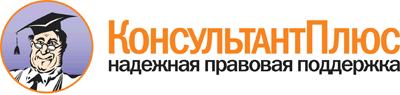  Постановление Правительства РФ от 01.11.2012 N 1119
"Об утверждении требований к защите персональных данных при их обработке в информационных системах персональных данных" Документ предоставлен КонсультантПлюс

www.consultant.ru 

Дата сохранения: 30.10.2015 
 